 新 书 推 荐中文书名：《我们留下了爱》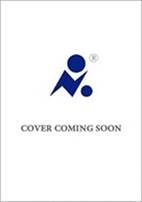 英文书名：WHAT REMAINS OF US IS LOVE作    者：Jess Bailey出 版 社：Chatto & Windus 代理公司：PFD/ANA/Zoey出版时间：2026年春代理地区：中国大陆、台湾页    数：待定（约65,000-75,000字）审读资料：大纲和样章（约25年春有全稿）类    型：历史内容简介：关于被子和缝被子的人。关于关怀、爱和社区。关于历史已遗忘，却由家族世代传承下来了的艺术。被子和绗缝者能如何帮助我们重新想象艺术、共同制作和社区关怀的故事？本书以艺术作品在人们生活和社区中的作用为中心，分享了作者的艺术哲学，还穿插了一些著名艺术家的故事。虽是艺术史，本书没有采取典型的“天才艺术家”为中心的叙事手法，而是更多地关注激进主义团体、艺术家团体和在前廊招待绗缝工的祖母们。作者将这些艺术和集体的历史与自己作为博物馆经理的女儿和绗缝工的孙女的个人成长体验交织在了一起，用六个章节，展示和致敬绗缝艺术及其影响。作者简介：杰斯·贝利( Jess Bailey)博士是艺术历史学家、作家和第三代手工绗缝师，使用家族传承下来的绗缝技术为亲属和社区制作被子。她目前在伦敦大学学院艺术史系任副讲师，教授中世纪和早期现代欧洲艺术的方法论相关课程。她认为，我们谈论过去的方式直接影响到人类共同的未来。贝利的前作有《一人难织被:激进的绗缝简史》(Many Hands Make a Quilt: Short Histories of Radical Quilting)，还经营公共教育项目“公共图书馆绗缝”(Public Library Quilts)。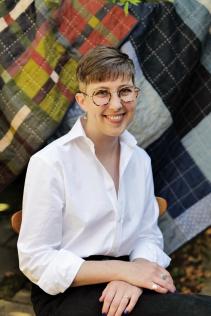 目录：前言 日常使用第一章 出生如何开始制作一床被子|罗莎的被子名叫“希望”|没有孩子的被子|“性别欣快”的被子第二章 青年拼布聚会的情境|原住民寄宿学校的被子|被子与拒绝第三章 伴侣关系结了婚的棉被|巴黎的爱情| 19世纪的友谊棉被第四章 社区联邦棉被|废奴棉被的过去与现在|棉被的战争与和平第五章 母系氏族作为档案的被子|父权制是一种制度，母权制是一种非二元行为|埃斯特尔·威瑟斯彭与“自由拼布聚会”第六章 埋葬纪念棉被|格兰菲尔塔纪念棉被|葬礼棉被|未完成的棉被后记坚定的爱英国编辑评价：“我很喜欢杰西的这本书，她在教我们如何‘阅读’被子，并使用反直觉的探究线来展示看待世界的激进角度。作为学者和传播者，杰西的工作很能鼓舞人心。我在与杰西的会面上，见证了她如何雄辩地讲述该书主题和使命，她展示了被子是如何把我们从社会期望的框框中拉出来的，以及被子在孕育人与人之间的联系和亲情方面的重要性。”感谢您的阅读！请将反馈信息发至：版权负责人Email：Rights@nurnberg.com.cn安德鲁·纳伯格联合国际有限公司北京代表处北京市海淀区中关村大街甲59号中国人民大学文化大厦1705室, 邮编：100872电话：010-82504106, 传真：010-82504200公司网址：http://www.nurnberg.com.cn书目下载：http://www.nurnberg.com.cn/booklist_zh/list.aspx书讯浏览：http://www.nurnberg.com.cn/book/book.aspx视频推荐：http://www.nurnberg.com.cn/video/video.aspx豆瓣小站：http://site.douban.com/110577/新浪微博：安德鲁纳伯格公司的微博_微博 (weibo.com)微信订阅号：ANABJ2002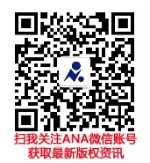 